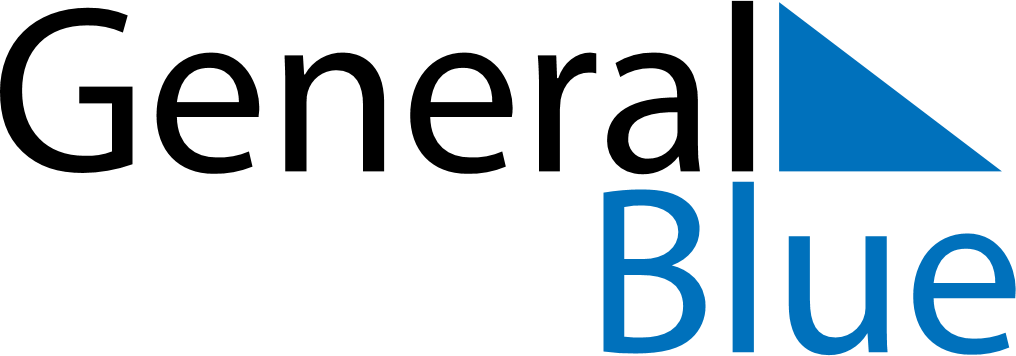 Weekly CalendarJanuary 11, 2021 - January 17, 2021Weekly CalendarJanuary 11, 2021 - January 17, 2021Weekly CalendarJanuary 11, 2021 - January 17, 2021Weekly CalendarJanuary 11, 2021 - January 17, 2021Weekly CalendarJanuary 11, 2021 - January 17, 2021Weekly CalendarJanuary 11, 2021 - January 17, 2021MONDAYJan 11TUESDAYJan 12TUESDAYJan 12WEDNESDAYJan 13THURSDAYJan 14FRIDAYJan 15SATURDAYJan 16SUNDAYJan 17